MDRO or CDI Infection Event Page 1 of 4MDRO or CDI Infection Event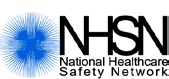 Result Codes S = Susceptible   I = Intermediate   R = Resistant   NS = Non-susceptible   S-DD = Susceptible-dose dependent   N = Not tested § GENTHL results: S = Susceptible/Synergistic and R = Resistant/Not Synergistic † Clinical breakpoints are based on CLSI M100-ED30:2020, Intermediate MIC ≤ 2 and Resistant MIC ≥ 4MDRO or CDI Infection Event Page 4 of 4*Required for saving	Facility ID:*Required for saving	Facility ID:*Required for saving	Facility ID:*Required for saving	Facility ID:*Required for saving	Facility ID:*Required for saving	Facility ID:**Required for completionEvent #:**Required for completionEvent #:**Required for completionEvent #:**Required for completionEvent #:**Required for completionEvent #:**Required for completionEvent #:**Required for completionEvent #:**Required for completionEvent #:**Required for completionEvent #:**Required for completionEvent #:*Patient ID:*Patient ID:*Patient ID:*Patient ID:*Patient ID:*Patient ID:Social Security #:Social Security #:Social Security #:Social Security #:Social Security #:Social Security #:Social Security #:Social Security #:Social Security #:Social Security #:Secondary ID:Secondary ID:Secondary ID:Secondary ID:Secondary ID:Secondary ID:Medicare #:Medicare #:Medicare #:Medicare #:Medicare #:Medicare #:Medicare #:Medicare #:Medicare #:Medicare #:Patient Name, Last:                                            First:                                               Middle:Patient Name, Last:                                            First:                                               Middle:Patient Name, Last:                                            First:                                               Middle:Patient Name, Last:                                            First:                                               Middle:Patient Name, Last:                                            First:                                               Middle:Patient Name, Last:                                            First:                                               Middle:Patient Name, Last:                                            First:                                               Middle:Patient Name, Last:                                            First:                                               Middle:Patient Name, Last:                                            First:                                               Middle:Patient Name, Last:                                            First:                                               Middle:Patient Name, Last:                                            First:                                               Middle:Patient Name, Last:                                            First:                                               Middle:Patient Name, Last:                                            First:                                               Middle:Patient Name, Last:                                            First:                                               Middle:Patient Name, Last:                                            First:                                               Middle:Patient Name, Last:                                            First:                                               Middle:*Gender:   M      F      Other*Gender:   M      F      Other*Gender:   M      F      Other*Gender:   M      F      Other*Gender:   M      F      Other*Date of Birth:*Date of Birth:*Date of Birth:*Date of Birth:*Date of Birth:*Date of Birth:*Date of Birth:Sex at Birth:   M    F    UnknownSex at Birth:   M    F    UnknownSex at Birth:   M    F    UnknownSex at Birth:   M    F    UnknownEthnicity (Specify):Ethnicity (Specify):Ethnicity (Specify):Ethnicity (Specify):Ethnicity (Specify):Race (Specify):Race (Specify):Race (Specify):Race (Specify):Race (Specify):Race (Specify):Race (Specify):Gender Identity (Specify):Gender Identity (Specify):Gender Identity (Specify):Gender Identity (Specify):Event DetailsEvent DetailsEvent DetailsEvent DetailsEvent DetailsEvent DetailsEvent DetailsEvent DetailsEvent DetailsEvent DetailsEvent DetailsEvent DetailsEvent DetailsEvent DetailsEvent DetailsEvent Details*Event Type:[For Event Type = BSI, PNEU, SSI, or UTI use the event specific from]*Event Type:[For Event Type = BSI, PNEU, SSI, or UTI use the event specific from]*Event Type:[For Event Type = BSI, PNEU, SSI, or UTI use the event specific from]*Event Type:[For Event Type = BSI, PNEU, SSI, or UTI use the event specific from]*Event Type:[For Event Type = BSI, PNEU, SSI, or UTI use the event specific from]*Event Type:[For Event Type = BSI, PNEU, SSI, or UTI use the event specific from]*Event Type:[For Event Type = BSI, PNEU, SSI, or UTI use the event specific from]*Event Type:[For Event Type = BSI, PNEU, SSI, or UTI use the event specific from]*Event Type:[For Event Type = BSI, PNEU, SSI, or UTI use the event specific from]*Event Type:[For Event Type = BSI, PNEU, SSI, or UTI use the event specific from]*Event Type:[For Event Type = BSI, PNEU, SSI, or UTI use the event specific from]*Event Type:[For Event Type = BSI, PNEU, SSI, or UTI use the event specific from]*Date of Event:*Date of Event:*Date of Event:*Date of Event:Post Procedure Event:   Yes       NoPost Procedure Event:   Yes       NoPost Procedure Event:   Yes       NoPost Procedure Event:   Yes       NoPost Procedure Event:   Yes       NoPost Procedure Event:   Yes       NoPost Procedure Event:   Yes       NoPost Procedure Event:   Yes       NoPost Procedure Event:   Yes       NoPost Procedure Event:   Yes       NoPost Procedure Event:   Yes       NoPost Procedure Event:   Yes       NoDate of Procedure:Date of Procedure:Date of Procedure:Date of Procedure:MDRO/CDI Infection Surveillance:    YesMDRO/CDI Infection Surveillance:    YesMDRO/CDI Infection Surveillance:    YesNHSN Procedure Code:NHSN Procedure Code:NHSN Procedure Code:NHSN Procedure Code:NHSN Procedure Code:NHSN Procedure Code:NHSN Procedure Code:NHSN Procedure Code:NHSN Procedure Code:ICD-10-PCS or CPT Procedure Code:ICD-10-PCS or CPT Procedure Code:ICD-10-PCS or CPT Procedure Code:ICD-10-PCS or CPT Procedure Code:*Specific Organism Type: (Select up to 3)*Specific Organism Type: (Select up to 3)*Specific Organism Type: (Select up to 3)*Specific Organism Type: (Select up to 3)*Specific Organism Type: (Select up to 3)*Specific Organism Type: (Select up to 3)*Specific Organism Type: (Select up to 3)□ MRSA□ MRSA□ MRSA□ MRSA□ MSSA□ MSSA□ MSSA□ VRE□ CephR-Klebsiella□ CRE-E. coli□ CRE-E. coli□ CRE-Enterobacter□ CRE-Enterobacter□ CRE-Enterobacter□ CRE-Enterobacter□ CRE-Enterobacter□ CRE-Klebsiella□ CRE-Klebsiella□ CRE-Klebsiella□ CRE-Klebsiella□ CRE-Klebsiella□ CRE-Klebsiella□ MDR-Acinetobacter□ MDR-Acinetobacter□ C. difficile*Date Admitted to Facility:*Date Admitted to Facility:*Date Admitted to Facility:*Date Admitted to Facility:*Date Admitted to Facility:*Date Admitted to Facility:*Date Admitted to Facility:*Date Admitted to Facility:*Date Admitted to Facility:*Date Admitted to Facility:*Date Admitted to Facility:*Date Admitted to Facility:*Date Admitted to Facility:*Location:*Location:*Location:*Specific Event Type (used only for CDC defined events): *Specific Event Type (used only for CDC defined events): *Specific Event Type (used only for CDC defined events): *Specific Event Type (used only for CDC defined events): *Specific Event Type (used only for CDC defined events): *Specific Event Type (used only for CDC defined events): *Specific Event Type (used only for CDC defined events): *Specific Event Type (used only for CDC defined events): *Specific Event Type (used only for CDC defined events): *Specific Event Type (used only for CDC defined events): *Specific Event Type (used only for CDC defined events): *Specific Event Type (used only for CDC defined events): *Specific Event Type (used only for CDC defined events): *Specific Event Type (used only for CDC defined events): *Specific Event Type (used only for CDC defined events): *Specific Event Type (used only for CDC defined events): Specify Criteria Used (check all that apply)Specify Criteria Used (check all that apply)Specify Criteria Used (check all that apply)Specify Criteria Used (check all that apply)Specify Criteria Used (check all that apply)Specify Criteria Used (check all that apply)Specify Criteria Used (check all that apply)Specify Criteria Used (check all that apply)Specify Criteria Used (check all that apply)Specify Criteria Used (check all that apply)Specify Criteria Used (check all that apply)Specify Criteria Used (check all that apply)Specify Criteria Used (check all that apply)Specify Criteria Used (check all that apply)Specify Criteria Used (check all that apply)Specify Criteria Used (check all that apply)Signs and SymptomsSigns and SymptomsSigns and SymptomsSigns and SymptomsSigns and SymptomsSigns and SymptomsSigns and SymptomsSigns and SymptomsSigns and SymptomsSigns and SymptomsLaboratory or Diagnostic TestingLaboratory or Diagnostic TestingLaboratory or Diagnostic TestingLaboratory or Diagnostic TestingLaboratory or Diagnostic TestingLaboratory or Diagnostic Testing□ Abscess□ Heat□ Heat□ Heat□ Dysuria□ Dysuria□ Dysuria□ Dysuria□ Dysuria□ Dysuria□ Organism(s) identified□ Organism(s) identified□ Organism(s) identified□ Organism(s) identified□ Organism(s) identified□ Organism(s) identified□ Apnea□ Hypotension□ Hypotension□ Hypotension□ Fever□ Fever□ Fever□ Fever□ Fever□ Fever□ Not cultured□ Not cultured□ Not cultured□ Not cultured□ Not cultured□ Not cultured□ Bradycardia□ Hypothermia□ Hypothermia□ Hypothermia□ Bilious aspirate□ Bilious aspirate□ Bilious aspirate□ Bilious aspirate□ Bilious aspirate□ Bilious aspirate□ Organism(s) identified from blood specimen+□ Organism(s) identified from blood specimen+□ Organism(s) identified from blood specimen+□ Organism(s) identified from blood specimen+□ Organism(s) identified from blood specimen+□ Organism(s) identified from blood specimen+□ Cough□ Lethargy□ Lethargy□ Lethargy□ Erythema or redness□ Erythema or redness□ Erythema or redness□ Erythema or redness□ Erythema or redness□ Erythema or redness□ Other positive laboratory tests+□ Other positive laboratory tests+□ Other positive laboratory tests+□ Other positive laboratory tests+□ Other positive laboratory tests+□ Other positive laboratory tests+□ Vomiting□ Nausea□ Nausea□ Nausea□ Suprapubic tenderness□ Suprapubic tenderness□ Suprapubic tenderness□ Suprapubic tenderness□ Suprapubic tenderness□ Suprapubic tenderness□ > 15 colonies cultured from IV cannula tip using semiquantitative culture method□ > 15 colonies cultured from IV cannula tip using semiquantitative culture method□ > 15 colonies cultured from IV cannula tip using semiquantitative culture method□ > 15 colonies cultured from IV cannula tip using semiquantitative culture method□ > 15 colonies cultured from IV cannula tip using semiquantitative culture method□ > 15 colonies cultured from IV cannula tip using semiquantitative culture method□ Abdominal distension□ Abdominal distension□ Abdominal distension□ Abdominal distension□ Abdominal distension□ Abdominal distension□ Abdominal distension□ Abdominal distension□ Abdominal distension□ Abdominal distension□ > 15 colonies cultured from IV cannula tip using semiquantitative culture method□ > 15 colonies cultured from IV cannula tip using semiquantitative culture method□ > 15 colonies cultured from IV cannula tip using semiquantitative culture method□ > 15 colonies cultured from IV cannula tip using semiquantitative culture method□ > 15 colonies cultured from IV cannula tip using semiquantitative culture method□ > 15 colonies cultured from IV cannula tip using semiquantitative culture method□ Pain or tenderness□ Pain or tenderness□ Pain or tenderness□ Pain or tenderness□ Pain or tenderness□ Pain or tenderness□ Pain or tenderness□ Pain or tenderness□ Pain or tenderness□ Pain or tenderness□ Pneumatosis intestinalis by radiograph□ Pneumatosis intestinalis by radiograph□ Pneumatosis intestinalis by radiograph□ Pneumatosis intestinalis by radiograph□ Pneumatosis intestinalis by radiograph□ Pneumatosis intestinalis by radiograph□ Drainage or material+□ Drainage or material+□ Drainage or material+□ Drainage or material+□ Drainage or material+□ Drainage or material+□ Drainage or material+□ Drainage or material+□ Drainage or material+□ Drainage or material+□ Portal venous gas (Hepatobiliary gas) by radiograph□ Portal venous gas (Hepatobiliary gas) by radiograph□ Portal venous gas (Hepatobiliary gas) by radiograph□ Portal venous gas (Hepatobiliary gas) by radiograph□ Portal venous gas (Hepatobiliary gas) by radiograph□ Portal venous gas (Hepatobiliary gas) by radiograph□ Wheezing, rales or rhonchi□ Wheezing, rales or rhonchi□ Wheezing, rales or rhonchi□ Wheezing, rales or rhonchi□ Wheezing, rales or rhonchi□ Wheezing, rales or rhonchi□ Wheezing, rales or rhonchi□ Wheezing, rales or rhonchi□ Wheezing, rales or rhonchi□ Wheezing, rales or rhonchi□ Pneumoperitoneum by radiograph□ Pneumoperitoneum by radiograph□ Pneumoperitoneum by radiograph□ Pneumoperitoneum by radiograph□ Pneumoperitoneum by radiograph□ Pneumoperitoneum by radiograph□ Diarrhea+□ Diarrhea+□ Diarrhea+□ Diarrhea+□ Diarrhea+□ Diarrhea+□ Diarrhea+□ Diarrhea+□ Diarrhea+□ Diarrhea+□ Imaging test evidence of infection+□ Imaging test evidence of infection+□ Imaging test evidence of infection+□ Imaging test evidence of infection+□ Imaging test evidence of infection+□ Imaging test evidence of infection+□ Swelling or inflammation□ Swelling or inflammation□ Swelling or inflammation□ Swelling or inflammation□ Swelling or inflammation□ Swelling or inflammation□ Swelling or inflammation□ Swelling or inflammation□ Swelling or inflammation□ Swelling or inflammation□ Occult or gross blood in stools (with no rectal fissure)□ Occult or gross blood in stools (with no rectal fissure)□ Occult or gross blood in stools (with no rectal fissure)□ Occult or gross blood in stools (with no rectal fissure)□ Occult or gross blood in stools (with no rectal fissure)□ Occult or gross blood in stools (with no rectal fissure)□ Occult or gross blood in stools (with no rectal fissure)□ Occult or gross blood in stools (with no rectal fissure)□ Occult or gross blood in stools (with no rectal fissure)□ Occult or gross blood in stools (with no rectal fissure)□ Surgical evidence of extensive bowel necrosis (>2 cm of bowel affected)□ Surgical evidence of extensive bowel necrosis (>2 cm of bowel affected)□ Surgical evidence of extensive bowel necrosis (>2 cm of bowel affected)□ Surgical evidence of extensive bowel necrosis (>2 cm of bowel affected)□ Surgical evidence of extensive bowel necrosis (>2 cm of bowel affected)□ Surgical evidence of extensive bowel necrosis (>2 cm of bowel affected)□ Surgical evidence of extensive bowel necrosis (>2 cm of bowel affected)□ Surgical evidence of extensive bowel necrosis (>2 cm of bowel affected)□ Surgical evidence of extensive bowel necrosis (>2 cm of bowel affected)□ Surgical evidence of extensive bowel necrosis (>2 cm of bowel affected)Clinical DiagnosisClinical DiagnosisClinical DiagnosisClinical DiagnosisClinical DiagnosisClinical Diagnosis□ Surgical evidence of pneumatosis intestinalis with or without intestinal perforation□ Surgical evidence of pneumatosis intestinalis with or without intestinal perforation□ Surgical evidence of pneumatosis intestinalis with or without intestinal perforation□ Surgical evidence of pneumatosis intestinalis with or without intestinal perforation□ Surgical evidence of pneumatosis intestinalis with or without intestinal perforation□ Surgical evidence of pneumatosis intestinalis with or without intestinal perforation□ Surgical evidence of pneumatosis intestinalis with or without intestinal perforation□ Surgical evidence of pneumatosis intestinalis with or without intestinal perforation□ Surgical evidence of pneumatosis intestinalis with or without intestinal perforation□ Surgical evidence of pneumatosis intestinalis with or without intestinal perforation□ Physician diagnosis of this event type+□ Physician diagnosis of this event type+□ Physician diagnosis of this event type+□ Physician diagnosis of this event type+□ Physician diagnosis of this event type+□ Physician diagnosis of this event type+□ Surgical evidence of pneumatosis intestinalis with or without intestinal perforation□ Surgical evidence of pneumatosis intestinalis with or without intestinal perforation□ Surgical evidence of pneumatosis intestinalis with or without intestinal perforation□ Surgical evidence of pneumatosis intestinalis with or without intestinal perforation□ Surgical evidence of pneumatosis intestinalis with or without intestinal perforation□ Surgical evidence of pneumatosis intestinalis with or without intestinal perforation□ Surgical evidence of pneumatosis intestinalis with or without intestinal perforation□ Surgical evidence of pneumatosis intestinalis with or without intestinal perforation□ Surgical evidence of pneumatosis intestinalis with or without intestinal perforation□ Surgical evidence of pneumatosis intestinalis with or without intestinal perforation□ Physician institutes appropriate antimicrobial therapy+□ Physician institutes appropriate antimicrobial therapy+□ Physician institutes appropriate antimicrobial therapy+□ Physician institutes appropriate antimicrobial therapy+□ Physician institutes appropriate antimicrobial therapy+□ Physician institutes appropriate antimicrobial therapy+□ Other evidence of infection found on invasive procedure, gross anatomic exam, or histopathologic exam +□ Other evidence of infection found on invasive procedure, gross anatomic exam, or histopathologic exam +□ Other evidence of infection found on invasive procedure, gross anatomic exam, or histopathologic exam +□ Other evidence of infection found on invasive procedure, gross anatomic exam, or histopathologic exam +□ Other evidence of infection found on invasive procedure, gross anatomic exam, or histopathologic exam +□ Other evidence of infection found on invasive procedure, gross anatomic exam, or histopathologic exam +□ Other evidence of infection found on invasive procedure, gross anatomic exam, or histopathologic exam +□ Other evidence of infection found on invasive procedure, gross anatomic exam, or histopathologic exam +□ Other evidence of infection found on invasive procedure, gross anatomic exam, or histopathologic exam +□ Other evidence of infection found on invasive procedure, gross anatomic exam, or histopathologic exam +□ Other signs and symptoms+□ Other signs and symptoms+□ Other signs and symptoms+□ Other signs and symptoms+□ Other signs and symptoms+□ Other signs and symptoms+□ Other signs and symptoms+□ Other signs and symptoms+□ Other signs and symptoms+□ Other signs and symptoms++ Per specific site criteria+ Per specific site criteria+ Per specific site criteria+ Per specific site criteria+ Per specific site criteria+ Per specific site criteria+ Per specific site criteria+ Per specific site criteria+ Per specific site criteria+ Per specific site criteria+ Per specific site criteria+ Per specific site criteria+ Per specific site criteria+ Per specific site criteria+ Per specific site criteria+ Per specific site criteriaClostridioides difficile InfectionClostridioides difficile InfectionClostridioides difficile InfectionClostridioides difficile InfectionClostridioides difficile InfectionClostridioides difficile InfectionClostridioides difficile InfectionClostridioides difficile InfectionClostridioides difficile InfectionClostridioides difficile InfectionClostridioides difficile Infection*Admitted to ICU for CDI complications:  Yes      No*Admitted to ICU for CDI complications:  Yes      No*Admitted to ICU for CDI complications:  Yes      No*Admitted to ICU for CDI complications:  Yes      No*Admitted to ICU for CDI complications:  Yes      No*Admitted to ICU for CDI complications:  Yes      No*Admitted to ICU for CDI complications:  Yes      No*Admitted to ICU for CDI complications:  Yes      No*Admitted to ICU for CDI complications:  Yes      No*Admitted to ICU for CDI complications:  Yes      No*Admitted to ICU for CDI complications:  Yes      No*Surgery for CDI complications:   Yes      No*Surgery for CDI complications:   Yes      No*Surgery for CDI complications:   Yes      No*Surgery for CDI complications:   Yes      No*Surgery for CDI complications:   Yes      No* Secondary Bloodstream Infection: Yes    No* Secondary Bloodstream Infection: Yes    No* Secondary Bloodstream Infection: Yes    No* Secondary Bloodstream Infection: Yes    No* Secondary Bloodstream Infection: Yes    No* Secondary Bloodstream Infection: Yes    No* Secondary Bloodstream Infection: Yes    No* Secondary Bloodstream Infection: Yes    No* Secondary Bloodstream Infection: Yes    No*COVID-19   Yes     No*COVID-19   Yes     No*COVID-19   Yes     No*COVID-19   Yes     No*COVID-19   Yes     No*COVID-19   Yes     No*COVID-19   Yes     No**Died:  Yes     No**Died:  Yes     No**Died:  Yes     No**Died:  Yes     No**Died:  Yes     No**Died:  Yes     No**Died:  Yes     No**Died:  Yes     No**Died:  Yes     No**Died:  Yes     No**Died:  Yes     NoEvent contributed to death?   Yes     NoEvent contributed to death?   Yes     NoEvent contributed to death?   Yes     NoEvent contributed to death?   Yes     NoEvent contributed to death?   Yes     NoDischarge Date: ____/____/______Discharge Date: ____/____/______Discharge Date: ____/____/______Discharge Date: ____/____/______Discharge Date: ____/____/______Discharge Date: ____/____/______Discharge Date: ____/____/______Discharge Date: ____/____/______*Pathogens Identified:  Yes     No        If yes, specify on Page 2*Pathogens Identified:  Yes     No        If yes, specify on Page 2*Pathogens Identified:  Yes     No        If yes, specify on Page 2*Pathogens Identified:  Yes     No        If yes, specify on Page 2*Pathogens Identified:  Yes     No        If yes, specify on Page 2*Pathogens Identified:  Yes     No        If yes, specify on Page 2*Pathogens Identified:  Yes     No        If yes, specify on Page 2*Pathogens Identified:  Yes     No        If yes, specify on Page 2Assurance of Confidentiality:  The voluntarily provided information obtained in this surveillance system that would permit identification of any individual or institution is collected with a guarantee that it will be held in strict confidence, will be used only for the purposes stated, and will not otherwise be disclosed or released without the consent of the individual, or the institution in accordance with Sections 304, 306 and 308(d) of the Public Health Service Act (42 USC 242b, 242k, and 242m(d)).Public reporting burden of this collection of information is estimated to average 30 minutes per response, including the time for reviewing instructions, searching existing data sources, gathering and maintaining the data needed, and completing and reviewing the collection of information.  An agency may not conduct or sponsor, and a person is not required to respond to a collection of information unless it displays a currently valid OMB control number.  Send comments regarding this burden estimate or any other aspect of this collection of information, including suggestions for reducing this burden to CDC, Reports Clearance Officer, 1600 Clifton Rd., MS D-74, Atlanta, GA 30333, ATTN:  PRA (0920-0666).CDC 57.126 (Front)  Rev 6 V. 8.6Assurance of Confidentiality:  The voluntarily provided information obtained in this surveillance system that would permit identification of any individual or institution is collected with a guarantee that it will be held in strict confidence, will be used only for the purposes stated, and will not otherwise be disclosed or released without the consent of the individual, or the institution in accordance with Sections 304, 306 and 308(d) of the Public Health Service Act (42 USC 242b, 242k, and 242m(d)).Public reporting burden of this collection of information is estimated to average 30 minutes per response, including the time for reviewing instructions, searching existing data sources, gathering and maintaining the data needed, and completing and reviewing the collection of information.  An agency may not conduct or sponsor, and a person is not required to respond to a collection of information unless it displays a currently valid OMB control number.  Send comments regarding this burden estimate or any other aspect of this collection of information, including suggestions for reducing this burden to CDC, Reports Clearance Officer, 1600 Clifton Rd., MS D-74, Atlanta, GA 30333, ATTN:  PRA (0920-0666).CDC 57.126 (Front)  Rev 6 V. 8.6Assurance of Confidentiality:  The voluntarily provided information obtained in this surveillance system that would permit identification of any individual or institution is collected with a guarantee that it will be held in strict confidence, will be used only for the purposes stated, and will not otherwise be disclosed or released without the consent of the individual, or the institution in accordance with Sections 304, 306 and 308(d) of the Public Health Service Act (42 USC 242b, 242k, and 242m(d)).Public reporting burden of this collection of information is estimated to average 30 minutes per response, including the time for reviewing instructions, searching existing data sources, gathering and maintaining the data needed, and completing and reviewing the collection of information.  An agency may not conduct or sponsor, and a person is not required to respond to a collection of information unless it displays a currently valid OMB control number.  Send comments regarding this burden estimate or any other aspect of this collection of information, including suggestions for reducing this burden to CDC, Reports Clearance Officer, 1600 Clifton Rd., MS D-74, Atlanta, GA 30333, ATTN:  PRA (0920-0666).CDC 57.126 (Front)  Rev 6 V. 8.6Assurance of Confidentiality:  The voluntarily provided information obtained in this surveillance system that would permit identification of any individual or institution is collected with a guarantee that it will be held in strict confidence, will be used only for the purposes stated, and will not otherwise be disclosed or released without the consent of the individual, or the institution in accordance with Sections 304, 306 and 308(d) of the Public Health Service Act (42 USC 242b, 242k, and 242m(d)).Public reporting burden of this collection of information is estimated to average 30 minutes per response, including the time for reviewing instructions, searching existing data sources, gathering and maintaining the data needed, and completing and reviewing the collection of information.  An agency may not conduct or sponsor, and a person is not required to respond to a collection of information unless it displays a currently valid OMB control number.  Send comments regarding this burden estimate or any other aspect of this collection of information, including suggestions for reducing this burden to CDC, Reports Clearance Officer, 1600 Clifton Rd., MS D-74, Atlanta, GA 30333, ATTN:  PRA (0920-0666).CDC 57.126 (Front)  Rev 6 V. 8.6Assurance of Confidentiality:  The voluntarily provided information obtained in this surveillance system that would permit identification of any individual or institution is collected with a guarantee that it will be held in strict confidence, will be used only for the purposes stated, and will not otherwise be disclosed or released without the consent of the individual, or the institution in accordance with Sections 304, 306 and 308(d) of the Public Health Service Act (42 USC 242b, 242k, and 242m(d)).Public reporting burden of this collection of information is estimated to average 30 minutes per response, including the time for reviewing instructions, searching existing data sources, gathering and maintaining the data needed, and completing and reviewing the collection of information.  An agency may not conduct or sponsor, and a person is not required to respond to a collection of information unless it displays a currently valid OMB control number.  Send comments regarding this burden estimate or any other aspect of this collection of information, including suggestions for reducing this burden to CDC, Reports Clearance Officer, 1600 Clifton Rd., MS D-74, Atlanta, GA 30333, ATTN:  PRA (0920-0666).CDC 57.126 (Front)  Rev 6 V. 8.6Assurance of Confidentiality:  The voluntarily provided information obtained in this surveillance system that would permit identification of any individual or institution is collected with a guarantee that it will be held in strict confidence, will be used only for the purposes stated, and will not otherwise be disclosed or released without the consent of the individual, or the institution in accordance with Sections 304, 306 and 308(d) of the Public Health Service Act (42 USC 242b, 242k, and 242m(d)).Public reporting burden of this collection of information is estimated to average 30 minutes per response, including the time for reviewing instructions, searching existing data sources, gathering and maintaining the data needed, and completing and reviewing the collection of information.  An agency may not conduct or sponsor, and a person is not required to respond to a collection of information unless it displays a currently valid OMB control number.  Send comments regarding this burden estimate or any other aspect of this collection of information, including suggestions for reducing this burden to CDC, Reports Clearance Officer, 1600 Clifton Rd., MS D-74, Atlanta, GA 30333, ATTN:  PRA (0920-0666).CDC 57.126 (Front)  Rev 6 V. 8.6Assurance of Confidentiality:  The voluntarily provided information obtained in this surveillance system that would permit identification of any individual or institution is collected with a guarantee that it will be held in strict confidence, will be used only for the purposes stated, and will not otherwise be disclosed or released without the consent of the individual, or the institution in accordance with Sections 304, 306 and 308(d) of the Public Health Service Act (42 USC 242b, 242k, and 242m(d)).Public reporting burden of this collection of information is estimated to average 30 minutes per response, including the time for reviewing instructions, searching existing data sources, gathering and maintaining the data needed, and completing and reviewing the collection of information.  An agency may not conduct or sponsor, and a person is not required to respond to a collection of information unless it displays a currently valid OMB control number.  Send comments regarding this burden estimate or any other aspect of this collection of information, including suggestions for reducing this burden to CDC, Reports Clearance Officer, 1600 Clifton Rd., MS D-74, Atlanta, GA 30333, ATTN:  PRA (0920-0666).CDC 57.126 (Front)  Rev 6 V. 8.6Assurance of Confidentiality:  The voluntarily provided information obtained in this surveillance system that would permit identification of any individual or institution is collected with a guarantee that it will be held in strict confidence, will be used only for the purposes stated, and will not otherwise be disclosed or released without the consent of the individual, or the institution in accordance with Sections 304, 306 and 308(d) of the Public Health Service Act (42 USC 242b, 242k, and 242m(d)).Public reporting burden of this collection of information is estimated to average 30 minutes per response, including the time for reviewing instructions, searching existing data sources, gathering and maintaining the data needed, and completing and reviewing the collection of information.  An agency may not conduct or sponsor, and a person is not required to respond to a collection of information unless it displays a currently valid OMB control number.  Send comments regarding this burden estimate or any other aspect of this collection of information, including suggestions for reducing this burden to CDC, Reports Clearance Officer, 1600 Clifton Rd., MS D-74, Atlanta, GA 30333, ATTN:  PRA (0920-0666).CDC 57.126 (Front)  Rev 6 V. 8.6Assurance of Confidentiality:  The voluntarily provided information obtained in this surveillance system that would permit identification of any individual or institution is collected with a guarantee that it will be held in strict confidence, will be used only for the purposes stated, and will not otherwise be disclosed or released without the consent of the individual, or the institution in accordance with Sections 304, 306 and 308(d) of the Public Health Service Act (42 USC 242b, 242k, and 242m(d)).Public reporting burden of this collection of information is estimated to average 30 minutes per response, including the time for reviewing instructions, searching existing data sources, gathering and maintaining the data needed, and completing and reviewing the collection of information.  An agency may not conduct or sponsor, and a person is not required to respond to a collection of information unless it displays a currently valid OMB control number.  Send comments regarding this burden estimate or any other aspect of this collection of information, including suggestions for reducing this burden to CDC, Reports Clearance Officer, 1600 Clifton Rd., MS D-74, Atlanta, GA 30333, ATTN:  PRA (0920-0666).CDC 57.126 (Front)  Rev 6 V. 8.6Assurance of Confidentiality:  The voluntarily provided information obtained in this surveillance system that would permit identification of any individual or institution is collected with a guarantee that it will be held in strict confidence, will be used only for the purposes stated, and will not otherwise be disclosed or released without the consent of the individual, or the institution in accordance with Sections 304, 306 and 308(d) of the Public Health Service Act (42 USC 242b, 242k, and 242m(d)).Public reporting burden of this collection of information is estimated to average 30 minutes per response, including the time for reviewing instructions, searching existing data sources, gathering and maintaining the data needed, and completing and reviewing the collection of information.  An agency may not conduct or sponsor, and a person is not required to respond to a collection of information unless it displays a currently valid OMB control number.  Send comments regarding this burden estimate or any other aspect of this collection of information, including suggestions for reducing this burden to CDC, Reports Clearance Officer, 1600 Clifton Rd., MS D-74, Atlanta, GA 30333, ATTN:  PRA (0920-0666).CDC 57.126 (Front)  Rev 6 V. 8.6Assurance of Confidentiality:  The voluntarily provided information obtained in this surveillance system that would permit identification of any individual or institution is collected with a guarantee that it will be held in strict confidence, will be used only for the purposes stated, and will not otherwise be disclosed or released without the consent of the individual, or the institution in accordance with Sections 304, 306 and 308(d) of the Public Health Service Act (42 USC 242b, 242k, and 242m(d)).Public reporting burden of this collection of information is estimated to average 30 minutes per response, including the time for reviewing instructions, searching existing data sources, gathering and maintaining the data needed, and completing and reviewing the collection of information.  An agency may not conduct or sponsor, and a person is not required to respond to a collection of information unless it displays a currently valid OMB control number.  Send comments regarding this burden estimate or any other aspect of this collection of information, including suggestions for reducing this burden to CDC, Reports Clearance Officer, 1600 Clifton Rd., MS D-74, Atlanta, GA 30333, ATTN:  PRA (0920-0666).CDC 57.126 (Front)  Rev 6 V. 8.6Assurance of Confidentiality:  The voluntarily provided information obtained in this surveillance system that would permit identification of any individual or institution is collected with a guarantee that it will be held in strict confidence, will be used only for the purposes stated, and will not otherwise be disclosed or released without the consent of the individual, or the institution in accordance with Sections 304, 306 and 308(d) of the Public Health Service Act (42 USC 242b, 242k, and 242m(d)).Public reporting burden of this collection of information is estimated to average 30 minutes per response, including the time for reviewing instructions, searching existing data sources, gathering and maintaining the data needed, and completing and reviewing the collection of information.  An agency may not conduct or sponsor, and a person is not required to respond to a collection of information unless it displays a currently valid OMB control number.  Send comments regarding this burden estimate or any other aspect of this collection of information, including suggestions for reducing this burden to CDC, Reports Clearance Officer, 1600 Clifton Rd., MS D-74, Atlanta, GA 30333, ATTN:  PRA (0920-0666).CDC 57.126 (Front)  Rev 6 V. 8.6Assurance of Confidentiality:  The voluntarily provided information obtained in this surveillance system that would permit identification of any individual or institution is collected with a guarantee that it will be held in strict confidence, will be used only for the purposes stated, and will not otherwise be disclosed or released without the consent of the individual, or the institution in accordance with Sections 304, 306 and 308(d) of the Public Health Service Act (42 USC 242b, 242k, and 242m(d)).Public reporting burden of this collection of information is estimated to average 30 minutes per response, including the time for reviewing instructions, searching existing data sources, gathering and maintaining the data needed, and completing and reviewing the collection of information.  An agency may not conduct or sponsor, and a person is not required to respond to a collection of information unless it displays a currently valid OMB control number.  Send comments regarding this burden estimate or any other aspect of this collection of information, including suggestions for reducing this burden to CDC, Reports Clearance Officer, 1600 Clifton Rd., MS D-74, Atlanta, GA 30333, ATTN:  PRA (0920-0666).CDC 57.126 (Front)  Rev 6 V. 8.6Assurance of Confidentiality:  The voluntarily provided information obtained in this surveillance system that would permit identification of any individual or institution is collected with a guarantee that it will be held in strict confidence, will be used only for the purposes stated, and will not otherwise be disclosed or released without the consent of the individual, or the institution in accordance with Sections 304, 306 and 308(d) of the Public Health Service Act (42 USC 242b, 242k, and 242m(d)).Public reporting burden of this collection of information is estimated to average 30 minutes per response, including the time for reviewing instructions, searching existing data sources, gathering and maintaining the data needed, and completing and reviewing the collection of information.  An agency may not conduct or sponsor, and a person is not required to respond to a collection of information unless it displays a currently valid OMB control number.  Send comments regarding this burden estimate or any other aspect of this collection of information, including suggestions for reducing this burden to CDC, Reports Clearance Officer, 1600 Clifton Rd., MS D-74, Atlanta, GA 30333, ATTN:  PRA (0920-0666).CDC 57.126 (Front)  Rev 6 V. 8.6Assurance of Confidentiality:  The voluntarily provided information obtained in this surveillance system that would permit identification of any individual or institution is collected with a guarantee that it will be held in strict confidence, will be used only for the purposes stated, and will not otherwise be disclosed or released without the consent of the individual, or the institution in accordance with Sections 304, 306 and 308(d) of the Public Health Service Act (42 USC 242b, 242k, and 242m(d)).Public reporting burden of this collection of information is estimated to average 30 minutes per response, including the time for reviewing instructions, searching existing data sources, gathering and maintaining the data needed, and completing and reviewing the collection of information.  An agency may not conduct or sponsor, and a person is not required to respond to a collection of information unless it displays a currently valid OMB control number.  Send comments regarding this burden estimate or any other aspect of this collection of information, including suggestions for reducing this burden to CDC, Reports Clearance Officer, 1600 Clifton Rd., MS D-74, Atlanta, GA 30333, ATTN:  PRA (0920-0666).CDC 57.126 (Front)  Rev 6 V. 8.6Assurance of Confidentiality:  The voluntarily provided information obtained in this surveillance system that would permit identification of any individual or institution is collected with a guarantee that it will be held in strict confidence, will be used only for the purposes stated, and will not otherwise be disclosed or released without the consent of the individual, or the institution in accordance with Sections 304, 306 and 308(d) of the Public Health Service Act (42 USC 242b, 242k, and 242m(d)).Public reporting burden of this collection of information is estimated to average 30 minutes per response, including the time for reviewing instructions, searching existing data sources, gathering and maintaining the data needed, and completing and reviewing the collection of information.  An agency may not conduct or sponsor, and a person is not required to respond to a collection of information unless it displays a currently valid OMB control number.  Send comments regarding this burden estimate or any other aspect of this collection of information, including suggestions for reducing this burden to CDC, Reports Clearance Officer, 1600 Clifton Rd., MS D-74, Atlanta, GA 30333, ATTN:  PRA (0920-0666).CDC 57.126 (Front)  Rev 6 V. 8.6Pathogen #Gram-positive OrganismsGram-positive OrganismsStaphylococcus coagulase-negative(specify species if available): ____Enterococcus faecium____Enterococcus faecalis____Enterococcus spp.   (Only those not identified to the species level)               Staphylococcus aureusPathogen #Gram-negative Organisms Gram-negative Organisms Acinetobacter (specify species)____________Escherichia coliEnterobacter (specify species)________________Klebsiella pneumoniae____Klebsiella oxytoca____Klebsiella aerogenesPathogen #Gram-Negative Organisms (continued)Gram-Negative Organisms (continued)Pseudomonas aeruginosaPathogen #Fungal OrganismsFungal OrganismsCandida (specify species if available) ______________Pathogen #Other OrganismsOther OrganismsOrganism 1    (specify) _____________ Organism 1    (specify) _____________Organism 1    (specify) _____________Drug Codes: AMK = amikacin CEFTAR = ceftarolineGENT = gentamicin OX = oxacillin AMP = ampicillin CEFTAVI = ceftazidime/avibactamGENTHL = gentamicin –high level test PB = polymyxin B AMPSUL = ampicillin/sulbactam CEFTOTAZ = ceftolozane/tazobactamIMI = imipenem PIPTAZ = piperacillin/tazobactam AMXCLV = amoxicillin/clavulanic acid CEFTRX = ceftriaxone  IMIREL = imipenem/relebactamRIF = rifampin ANID = anidulafungin CIPRO = ciprofloxacin LEVO = levofloxacin TETRA = tetracycline AZT = aztreonam CLIND = clindamycin LNZ = linezolid  TIG = tigecycline CASPO = caspofungin COL = colistin MERO = meropenem TMZ = trimethoprim/sulfamethoxazole CEFAZ= cefazolin DAPTO = daptomycin MERVAB = meropenem/vaborbactamTOBRA = tobramycin CEFEP = cefepime DORI = doripenem METH = methicillin VANC = vancomycin CEFOT = cefotaxime DOXY = doxycycline  MICA = micafungin VORI = voriconazole CEFOX= cefoxitin ERTA = ertapenem MINO = minocycline CEFTAZ = ceftazidime FLUCO = fluconazole MOXI = moxifloxacinCustom FieldsCustom FieldsCustom FieldsCustom FieldsLabelLabelLabelLabel___________________________/____/_______________________________/____/_______________________________________________________________________________________________________________________________________________________________________________________________________________________________________________________________________________________________________________________________________________________________________________________________________________________________________________________________CommentsCommentsCommentsComments